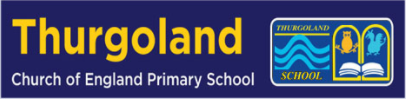 Headteacher vacancyCandidate information packHeadteacher vacancyThurgoland C.E. Primary SchoolDear applicantThank you for expressing an interest in our Headteacher vacancy.Thurgoland Primary School is a special place, where everyone is valued. Christian values underpin all aspects of the school’s work and everyone is encouraged to ‘learn together in faith and joy’.We aim to put the children at the heart of all we do by creating an inclusive, caring and safe environment within which children can flourish intellectually, physically, spiritually and emotionally.   While seeking candidates who will retain all we value about our school, we are looking for committed candidates who have the passion, experience and skills to lead us through the next stages of our development. Candidates should be willing to embrace and lead through change, as we navigate the impact of the pandemic and resulting educational change. The school was last inspected by Ofsted in 2008 when we attained an outstanding judgment. While we are proud of this, we welcome fresh ideas as we recognise that we must continually strive to improve and we are therefore committed to supporting a new leader in their drive for high standards in all areas. Staff at all levels are committed, experienced and keen to develop. They are proactive and knowledgeable and will support a leader to ensure they achieve the very best for our children. With your proven track record of raising standards and excellent communication skills, you will set and deliver high expectations for all. Children are the heart of our school and its real strength.  They are lively, enthusiastic and respond extremely well to high quality teaching. They participate whole heartedly in every opportunity they are given, keen to learn and enhance the life of the school and community. We aim to develop the whole child. Children and adults model good behaviour. Children are encouraged to be kind, considerate and helpful to one another. We aim to provide a caring environment, where all are inspired and empowered to achieve their true potential as unique and valued individuals.   We strive to ensure that the attitudes and values we promote, including the school’s Christian values, permeate the ethos of our school to create a welcoming and friendly atmosphere.We offer a rich programme of extra-curricular activities, especially sporting activities, and we provide opportunities to enrich our curriculum taking learning beyond the classroom in order to make learning exciting, relevant and meaningful.  We understand we need to be reflective as curriculums are always evolving. We aim to inspire our children by providing a curriculum that is creative; that equips them with the skills required for the 21st Century, for example, problem solving, higher order thinking skills, teamwork and co-operation. Achievement is recognised at all levels throughout our school. Success is celebrated and shared in class, through assemblies, with parents and the community. In this way we ensure that our shared values are communicated and demonstrated to all the stakeholders of our school.We measure our success through parental involvement and engagement, discussions and the comments made on the parent and pupil questionnaires which are compiled each year. Parents/carers know their children are well looked after, that teaching and learning is high quality and that their child makes good progress at our school. Children continuously say they enjoy coming to school.Please see the link below that provides a feel of our school:https://sway.office.com/sBxE7ex1FkxJzSZwWe believe that our school offers excellent career development opportunities, in a supportive local school pyramid, for an ambitious community-focussed leader sharing our vision and values to develop their strategic leadership skills. The right candidate will have the opportunity to bring fresh ideas to our school, building on the good foundations already in place, to deliver further improvements in outcomes for our children.I hope this letter gives you an insight into what Thurgoland Primary School can offer you. The role of headteacher here is very rewarding. This is your chance to be part of a thriving, heart-warming environment. If you were to join our school you would be welcomed into an excellent working environment, work with a strong and friendly team and have an opportunity to lead an already successful school to a bright future.Due to Covid restrictions no visit to the school will be possible before 28 June 2021.  If you wish to look around the school you are welcome to do so after shortlisting in the week commencing 28 June 2021.  Please  contact the school office on 0114 288 3300 to make arrangements.If you would like to discuss the job before your application is made please also contact the school office with details and a Governor will call you back. Previous applicants will be considered.Yours sincerelyMr Jonathan BirchActing Chair of GovernorsThe closing date for applications is 20 June 2021 – 11:55pm.Shortlisting will take place on 25 June 2021.It is anticipated that the interviews will be held on 8 and 9 July 2021.The school website is www.thurgolandprimary.org